]Unione Europea * Ministero Istruzione Università Ricerca * Regione Sicilia * Distretto Scolastico n. 1Istituto di Istruzione Secondaria Superiore Statale“Don Michele Arena”  PROGETTO FORMATIVO INDIVIDUALE A.S. 2020-21 - TERZO ANNOINDIRIZZO: : Servizi per la Sanità e l’ Assistenza SocialePIANO DIDATTICO DELLE UNITA’ DI APPRENDIMENTO (Allegare al fascicolo contenente i PFI degli alunni una copia delle Unità di Apprendimento sviluppate nell’ anno di riferimento)LEGENDA LIVELLI 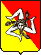 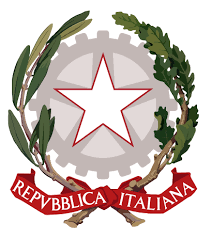 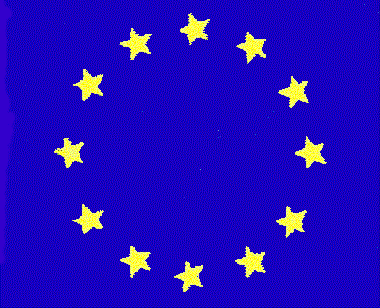 QUADRO N. 1: DATI GENERALI E ANAGRAFICI DELL’ALUNNOQUADRO N. 1: DATI GENERALI E ANAGRAFICI DELL’ALUNNOQUADRO N. 1: DATI GENERALI E ANAGRAFICI DELL’ALUNNOQUADRO N. 1: DATI GENERALI E ANAGRAFICI DELL’ALUNNOQUADRO N. 1: DATI GENERALI E ANAGRAFICI DELL’ALUNNOQUADRO N. 1: DATI GENERALI E ANAGRAFICI DELL’ALUNNOCognome: Cognome: Nome:Nome:Nome:Classe a.s. 2020-21:Eventuali bisogni educativi speciali☐ disturbo specifico   dell’apprendimento        ☐ disturbo specifico   dell’apprendimento        ☐ bisogno educativo speciale (da parte Cdc)☐ con documentazione   ☐senza documentazione☐ bisogno educativo speciale (da parte Cdc)☐ con documentazione   ☐senza documentazione☐ certificazione L. 104/92 con programmazione per:☐ obiettivi minimi                      ☐ obiettivi differenziatiLivello di conoscenza della lingua italiana (se alunno di madrelingua non italiana o di recente immigrazione)Livello di conoscenza della lingua italiana (se alunno di madrelingua non italiana o di recente immigrazione)Livello di conoscenza della lingua italiana (se alunno di madrelingua non italiana o di recente immigrazione)Livello di conoscenza della lingua italiana (se alunno di madrelingua non italiana o di recente immigrazione)Lettura e scrittura☐ A1  ☐ A2  ☐ B1  ☐ B2Comprensione ed esposizione orale☐ A1  ☐ A2  ☐ B1  ☐ B2Docente tutor QUADRO N. 2: AGGIORNAMENTO DEL BILANCIO PERSONALEAGGIORNAMENTO DEL PROFILO DELL’ALLIEVO DATA: L’alunno/a conferma un livello di apprendimento inadeguato, iniziale, base, intermedio, avanzato mostra segni di miglioramento nell’impegno / nel metodo di studio / nella socializzazione / la partecipazione / la responsabilità nella gestione del lavoro e del materiale scolastico / l’autonomia nello svolgimento dei compiti, mentre deve ancora migliorare nei seguenti ambiti:COMPETENZE ACQUISITE IN CONTESTI FORMALIEVENTUALI ALTRI TITOLI, CERTIFICAZIONI ED ATTESTATI CONSEGUITI (indicare gli estremi delle certificazioni e degli attestati conseguiti in contesti scolastici)COMPETENZE ACQUISITE IN CONTESTI NON FORMALI O INFORMALINel periodo successivo all’intervista effettuata con il docente tutor all’inizio del secondo anno del biennio, l’alunno/a dichiara di aver acquisito le seguenti competenze:QUADRO N. 3: PERSONALIZZAZIONE DEL PERCORSO FORMATIVOQUADRO N. 3: PERSONALIZZAZIONE DEL PERCORSO FORMATIVOA seguito della rilevazione delle esigenze lavorative del territorio nel settore economico di riferimento, il Consiglio d’Istituto, sentito il parere del CTS, ha deciso la seguente declinazione dell’indirizzo di studio:A seguito della rilevazione delle esigenze lavorative del territorio nel settore economico di riferimento, il Consiglio d’Istituto, sentito il parere del CTS, ha deciso la seguente declinazione dell’indirizzo di studio:PERCORSO FORMATIVO SPECIFICO: Servizi per la sanità e l’assistenza socialePERCORSO FORMATIVO SPECIFICO: Servizi per la sanità e l’assistenza socialeCODICE ATECO (Attività economica):Q-86 assistenza sanitaria Q-87 servizi di assistenza sociale residenziale Q-87 assistenza sociale non residenzialeSETTORE ECONOMICO-PRODUTTIVO (SEP): Servizi socio-sanitariCLASSIFICAZIONE NUP (Nomenclatura Unica delle Professioni):5.4- Professioni qualificate nei servizi sanitari. 5.5 – Professioni qualificate nei servizi sociali , culturali , di sicurezza , di pulizia e assimilati.CLASSIFICAZIONE NUP (Nomenclatura Unica delle Professioni):5.4- Professioni qualificate nei servizi sanitari. 5.5 – Professioni qualificate nei servizi sociali , culturali , di sicurezza , di pulizia e assimilati.DESCRIZIONE DEL PROFILO PROFESSIONALE IN USCITA:Il diplomato dell’indirizzo dei “Servizi per la sanità e l’assistenza sociale” possiede specifiche competenze utili a co-progettare, organizzare ed attuare, con diversi livelli di autonomia e responsabilità, interventi atti a rispondere alle esigenze sociali e sanitarie di singoli, gruppi e comunità, finalizzati alla socializzazione, all’integrazione, alla promozione del benessere bio-psico-sociale, dell’assistenza e della salute in tutti gli ambiti in cui essi si attuino e/o siano richiesti. Realizza attività di supporto sociale e assistenziale per rispondere ai bisogni delle persone in ogni fase della vita, accompagnandole e coadiuvandole nell’attuazione del progetto personalizzato, coinvolgendo sia l’utente che le reti informali e territoriali.DESCRIZIONE DEL PROFILO PROFESSIONALE IN USCITA:Il diplomato dell’indirizzo dei “Servizi per la sanità e l’assistenza sociale” possiede specifiche competenze utili a co-progettare, organizzare ed attuare, con diversi livelli di autonomia e responsabilità, interventi atti a rispondere alle esigenze sociali e sanitarie di singoli, gruppi e comunità, finalizzati alla socializzazione, all’integrazione, alla promozione del benessere bio-psico-sociale, dell’assistenza e della salute in tutti gli ambiti in cui essi si attuino e/o siano richiesti. Realizza attività di supporto sociale e assistenziale per rispondere ai bisogni delle persone in ogni fase della vita, accompagnandole e coadiuvandole nell’attuazione del progetto personalizzato, coinvolgendo sia l’utente che le reti informali e territoriali.COMPETENZE OBIETTIVO DEL PERCORSO FORMATIVO SPECIFICO: Collaborare nella gestione di progetti e attività dei servizi sociali, socio-sanitari e socio-educativi, rivolti a bambini e adolescenti, persone con disabilità, anziani, minori a rischio, soggetti con disagio psico-sociale e altri soggetti in situazione di svantaggio, anche attraverso lo sviluppo di reti territoriali formali e informaliPartecipare e cooperare nei gruppi di lavoro e nelle équipe multi-professionali in diversi contesti organizzativi /lavorativi.Facilitare la comunicazione tra persone e gruppi, anche di culture e contesti diversi, adottandomodalità comunicative e relazionali adeguate ai diversi ambiti professionali e alle diverse tipologie di utenza.Prendersi cura e collaborare al soddisfacimento dei bisogni di base di bambini, persone con disabilità, anziani nell’espletamento delle più comuni attività quotidiane. Partecipare alla presa in carico socio-assistenziale di soggetti le cui condizioni determinino uno stato di non autosufficienza parziale o totale, di terminalità, di compromissione delle capacità cognitive e motorie, applicando procedure etecniche stabilite e facendo uso dei principali ausili e presidi.Curare l’allestimento dell’ambiente di vita della persona in difficoltà con riferimento alle misure per lasalvaguardia della sua sicurezza e incolumità, anche provvedendo alla promozione e al mantenimento delle capacità residue e dellaautonomia nel proprio ambiente di vita.Gestire azioni di informazione e di orientamento dell’utente per facilitare l’accessibilità e la fruizioneautonoma dei servizi pubblici e privati presenti sul territorio.Realizzare in autonomia o in collaborazione con altre figure professionali, attività educative, di animazione sociale, ludiche e culturali adeguate ai diversi contesti e ai diversi bisogniRealizzare, in collaborazione con altre figure professionali, azioni a sostegno e a tutela della persona con fragilità e/o disabilità e della sua famiglia, per favorire l’integrazione e migliorare o salvaguardare la qualità della vitaRaccogliere, conservare, elaborare e trasmettere dati relativi alle attività professionali svolte ai fini del monitoraggio e della valutazione degli interventi e dei servizi utilizzando adeguati strumenti informativi in condizioni di sicurezza e affidabilità delle fonti utilizzate.COMPETENZE OBIETTIVO DEL PERCORSO FORMATIVO SPECIFICO: Collaborare nella gestione di progetti e attività dei servizi sociali, socio-sanitari e socio-educativi, rivolti a bambini e adolescenti, persone con disabilità, anziani, minori a rischio, soggetti con disagio psico-sociale e altri soggetti in situazione di svantaggio, anche attraverso lo sviluppo di reti territoriali formali e informaliPartecipare e cooperare nei gruppi di lavoro e nelle équipe multi-professionali in diversi contesti organizzativi /lavorativi.Facilitare la comunicazione tra persone e gruppi, anche di culture e contesti diversi, adottandomodalità comunicative e relazionali adeguate ai diversi ambiti professionali e alle diverse tipologie di utenza.Prendersi cura e collaborare al soddisfacimento dei bisogni di base di bambini, persone con disabilità, anziani nell’espletamento delle più comuni attività quotidiane. Partecipare alla presa in carico socio-assistenziale di soggetti le cui condizioni determinino uno stato di non autosufficienza parziale o totale, di terminalità, di compromissione delle capacità cognitive e motorie, applicando procedure etecniche stabilite e facendo uso dei principali ausili e presidi.Curare l’allestimento dell’ambiente di vita della persona in difficoltà con riferimento alle misure per lasalvaguardia della sua sicurezza e incolumità, anche provvedendo alla promozione e al mantenimento delle capacità residue e dellaautonomia nel proprio ambiente di vita.Gestire azioni di informazione e di orientamento dell’utente per facilitare l’accessibilità e la fruizioneautonoma dei servizi pubblici e privati presenti sul territorio.Realizzare in autonomia o in collaborazione con altre figure professionali, attività educative, di animazione sociale, ludiche e culturali adeguate ai diversi contesti e ai diversi bisogniRealizzare, in collaborazione con altre figure professionali, azioni a sostegno e a tutela della persona con fragilità e/o disabilità e della sua famiglia, per favorire l’integrazione e migliorare o salvaguardare la qualità della vitaRaccogliere, conservare, elaborare e trasmettere dati relativi alle attività professionali svolte ai fini del monitoraggio e della valutazione degli interventi e dei servizi utilizzando adeguati strumenti informativi in condizioni di sicurezza e affidabilità delle fonti utilizzate.risultati di apprendimento intermedi per le attività e gli insegnamenti di area generale e di area di indirizzoValutazione del livello intermedioValutazione del livello intermedioValutazione del livello intermedioValutazione del livello intermedioAREA GENERALE  (in dettaglio negli Allegati A e B delle Linee Guida ministeriali)ASSE3^anno4^anno5^Agire in riferimento ad un sistema di valori, coerenti con i principi della Costituzione, in base ai quali essere in grado di valutare fatti e orientare i propri comportamenti personali, sociali e professionaliSCIENTIFICO TECNOLOGICO-STORICO SOCIALE❏Avanzato ❏Intermedio ❏Base❏Iniziale❏Avanzato ❏Intermedio ❏Base❏Iniziale❏Avanzato ❏Intermedio ❏Base❏InizialeUtilizzare il patrimonio lessicale ed espressivo della lingua italiana secondo le esigenze comunicative nei vari contesti: sociali, culturali, scientifici, economici, tecnologici e professionaliLINGUAGGISCIENTIFICO-TECNOLOGICO❏Avanzato ❏Intermedio ❏Base❏Iniziale❏Avanzato ❏Intermedio ❏Base❏Iniziale❏Avanzato ❏Intermedio ❏Base❏InizialeRiconoscere gli aspetti geografici, ecologici, territoriali, dell’ambiente naturale ed antropico, le connessioni con le strutture demografiche, economiche, sociali, culturali e le trasformazioni intervenute nel corso del tempoSCIENTIFICO-TECNOLOGICOSTORICO-SOCIALE❏Avanzato ❏Intermedio ❏Base❏Iniziale❏Avanzato ❏Intermedio ❏Base❏Iniziale❏Avanzato ❏Intermedio ❏Base❏InizialeStabilire collegamenti tra le tradizioni culturali locali, nazionali ed internazionali, sia in una prospettiva interculturale sia ai fini della mobilità di studio e di lavoroLINGUAGGISCIENTIFICO-TECNOLOGICOSTORICO-SOCIALE❏Avanzato ❏Intermedio ❏Base❏Iniziale❏Avanzato ❏Intermedio ❏Base❏Iniziale❏Avanzato ❏Intermedio ❏Base❏InizialeUtilizzare i linguaggi settoriali delle lingue straniere previste dai percorsi di studio per interagire in diversi ambiti e contesti di studio e di lavoroLINGUAGGI❏Avanzato ❏Intermedio ❏Base❏Iniziale❏Avanzato ❏Intermedio ❏Base❏Iniziale❏Avanzato ❏Intermedio ❏Base❏InizialeRiconoscere il valore e le potenzialità dei beni artistici e ambientaliLINGUAGGISCIENTIFICO-TECNOLOGICOSTORICO-SOCIALE❏Avanzato ❏Intermedio ❏Base❏Iniziale❏Avanzato ❏Intermedio ❏Base❏Iniziale❏Avanzato ❏Intermedio ❏Base❏InizialeIndividuare ed utilizzare le moderne forme di comunicazione visiva e multimediale, anche con riferimento alle strategie espressive e agli strumenti tecnici della comunicazione in rete;LINGUAGGISCIENTIFICO-TECNOLOGICO❏Avanzato ❏Intermedio ❏Base❏Iniziale❏Avanzato ❏Intermedio ❏Base❏Iniziale❏Avanzato ❏Intermedio ❏Base❏InizialeUtilizzare le reti e gli strumenti informatici nelle attività di studio, ricerca e approfondimentoMATEMATICOSCIENTIFICO-TECNOLOGICO❏Avanzato ❏Intermedio ❏Base❏Iniziale❏Avanzato ❏Intermedio ❏Base❏Iniziale❏Avanzato ❏Intermedio ❏Base❏InizialeRiconoscere i principali aspetti comunicativi, culturali e relazionali dell’espressività corporea ed esercitare in modo efficace la pratica sportiva per il benessere individuale e collettivoSCIENTIFICO-TECNOLOGICOSTORICO-SOCIALE❏Avanzato ❏Intermedio ❏Base❏Iniziale❏Avanzato ❏Intermedio ❏Base❏Iniziale❏Avanzato ❏Intermedio ❏Base❏InizialeComprendere e utilizzare i principali concetti relativi all'economia, all'organizzazione, allo svolgimento dei processi produttivi e dei serviziMATEMATICOSCIENTIFICO-TECNOLOGICOSTORICO-SOCIALE❏Avanzato ❏Intermedio ❏Base❏Iniziale❏Avanzato ❏Intermedio ❏Base❏Iniziale❏Avanzato ❏Intermedio ❏Base❏InizialePadroneggiare l'uso di strumenti tecnologici con particolare attenzione alla sicurezza e alla tutela della salute nei luoghi di vita e di lavoro, alla tutela della persona, dell'ambiente e del territorioSCIENTIFICO-TECNOLOGICOSTORICO-SOCIALE❏Avanzato ❏Intermedio ❏Base❏Iniziale❏Avanzato ❏Intermedio ❏Base❏Iniziale❏Avanzato ❏Intermedio ❏Base❏InizialeUtilizzare i concetti e i fondamentali strumenti degli assi culturali per comprendere la realtà ed operare in campi applicativiMATEMATICOSCIENTIFICO-TECNOLOGICOSTORICO-SOCIALE❏Avanzato ❏Intermedio ❏Base❏Iniziale❏Avanzato ❏Intermedio ❏Base❏Iniziale❏Avanzato ❏Intermedio ❏Base❏InizialeCOMPETENZE INTERMEDIE AREA D’ INDIRIZZO NEL TERZO ANNO(in dettaglio Allegato C delle Linee Guida ministeriali)ASSE3^anno4^anno5^annoCompilare e ordinare la documentazione richiesta per l’esecuzione di protocolli e progetti e nella gestione dei servizi.PROFESSIONALE❏Avanzato ❏Intermedio ❏Base❏Iniziale❏Avanzato ❏Intermedio ❏Base❏Iniziale❏Avanzato ❏Intermedio ❏Base❏InizialeProgrammare azioni per soddisfare bisogni e favorire condizioni di benessere del bambino.PROFESSIONALE❏Avanzato ❏Intermedio ❏Base❏Iniziale❏Avanzato ❏Intermedio ❏Base❏Iniziale❏Avanzato ❏Intermedio ❏Base❏InizialeProgrammare e realizzare semplici attività di animazione socio-educative rivolte a minori.PROFESSIONALE❏Avanzato ❏Intermedio ❏Base❏Iniziale❏Avanzato ❏Intermedio ❏Base❏Iniziale❏Avanzato ❏Intermedio ❏Base❏InizialeAgire, anche in ambienti non noti, individuando modalità di comunicazione idonee a favorire la relazione.PROFESSIONALE❏Avanzato ❏Intermedio ❏Base❏Iniziale❏Avanzato ❏Intermedio ❏Base❏Iniziale❏Avanzato ❏Intermedio ❏Base❏InizialeCollaborare alla realizzazione degli obiettivi di gruppi di lavoro e di équipe, in diversi contesti.PROFESSIONALE❏Avanzato ❏Intermedio ❏Base❏Iniziale❏Avanzato ❏Intermedio ❏Base❏Iniziale❏Avanzato ❏Intermedio ❏Base❏InizialeProgrammare semplici azioni per soddisfare i bisogni socio-assistenziali e sanitari in ottica di prevenzione e promozione della salute.PROFESSIONALE❏Avanzato ❏Intermedio ❏Base❏Iniziale❏Avanzato ❏Intermedio ❏Base❏Iniziale❏Avanzato ❏Intermedio ❏Base❏InizialeRilevare e segnalare situazioni di rischio e pericolo presenti nei diversi ambienti di vita e di lavoro.PROFESSIONALE❏Avanzato ❏Intermedio ❏Base❏Iniziale❏Avanzato ❏Intermedio ❏Base❏Iniziale❏Avanzato ❏Intermedio ❏Base❏Iniziale  Rilevare i servizi sul territorio, distinguendo le diverse modalità di accesso e di erogazione delle prestazioni.PROFESSIONALE❏Avanzato ❏Intermedio ❏Base❏Iniziale❏Avanzato ❏Intermedio ❏Base❏Iniziale❏Avanzato ❏Intermedio ❏Base❏InizialeCollaborare all’attuazione di programmi di prevenzione primaria nei propri ambiti di vita.PROFESSIONALE❏Avanzato ❏Intermedio ❏Base❏Iniziale❏Avanzato ❏Intermedio ❏Base❏Iniziale❏Avanzato ❏Intermedio ❏Base❏InizialeAttuare tecniche di raccolta ed elaborazione di dati relativi a realtà sociali, socio-sanitarie e attinenti la gestione dei servizi, utilizzando sistemi di protezione e trasmissione dati. PROFESSIONALE❏Avanzato ❏Intermedio ❏Base❏Iniziale❏Avanzato ❏Intermedio ❏Base❏Iniziale❏Avanzato ❏Intermedio ❏Base❏InizialeQUADRO N. 4: STRUMENTI DIDATTICI PARTICOLARI PREVISTIConsiderate le difficoltà di apprendimento e i bisogni formativi riscontrati, Il Consiglio di classe decide di confermare / non confermare la scelta di consentire / non sentire all’alunno/a l’utilizzo di formulari / schemi / mappe concettuali / tempi aggiuntivi per lo svolgimento di prove di verifica, ricorrendo alla redazione di un Piano didattico personalizzato per Bisogni educativi speciali (BES), di cui all’allegato (anche per alunni non italofoni).QUADRO N. 5: PERCORSI PER LE COMPETENZE TRASVERSALI E PER L’ORIENTAMENTO (PCTO) E PROGETTI SVOLTIQUADRO N. 5: PERCORSI PER LE COMPETENZE TRASVERSALI E PER L’ORIENTAMENTO (PCTO) E PROGETTI SVOLTIQUADRO N. 5: PERCORSI PER LE COMPETENZE TRASVERSALI E PER L’ORIENTAMENTO (PCTO) E PROGETTI SVOLTIQUADRO N. 5: PERCORSI PER LE COMPETENZE TRASVERSALI E PER L’ORIENTAMENTO (PCTO) E PROGETTI SVOLTIATTIVITÀESPERIENZE FORMATIVELUOGO / STRUTTURADURATA / OREAccoglienzaAttività del bilancio personale iniziale (per alunni di nuovo inserimento)AccoglienzaColloqui informativi con il docente tutorPCTOStagePCTOPCTOPCTOPCTOPCTOEsperienze di apprendistatoEsperienze di apprendistatoEsperienze di apprendistatoProgetti e attività aggiuntive(Progetti strutturali e di ampliamento dell’offerta formativa)Progetti e attività aggiuntive(Progetti strutturali e di ampliamento dell’offerta formativa)Progetti e attività aggiuntive(Progetti strutturali e di ampliamento dell’offerta formativa)Mobilità studentescaMobilità studentescaMobilità studentescaQUADRO N. 6: VERIFICA PERIODICA E REVISIONE DEL PROGETTO FORMATIVOTERZO ANNOVisti i risultati ottenuti, le attività svolte, i bisogni formativi dello studente, il Consiglio di classe decide di adottare i seguenti tipi di interventi personalizzati:PRIMO PERIODOSECONDO PERIODOLe carenze formative del primo periodo sono state recuperate in ……………………………………………………………………...  / non sono state recuperate in ………………………………L’alunno è ammesso senza carenze formative / Il Consiglio di classe sospende il giudizio dello studente CREDITO SCOLASTICO: EVENTUALE PASSAGGIO DELL’ALUNNO A PERCORSI DI IeFP:(indicare data e motivazione)EVENTUALE NON AMMISSIONE DELL’ALUNNO/A AL QUARTO ANNO:QUADRO N. 7: EVENTUALI AGGIORNAMENTI DEL BILANCIO PERSONALE IN CORSO D’ANNO SCOLASTICOAGGIORNAMENTI DEL PROFILO DELL’ALLIEVO (cancellare le voci dei riquadri non compilati) DATA: L’alunno/a è migliorato/a oppure non ha mostrato evidenti segni di miglioramento per quanto riguarda l’impegno / il metodo di studio / la socializzazione / la partecipazione / la responsabilità nella gestione del lavoro e del materiale scolastico / l’autonomia nello svolgimento dei compiti DATA: L’alunno/a è migliorato/a oppure non ha mostrato evidenti segni di miglioramento per quanto riguarda l’impegno / il metodo di studio / la socializzazione / la partecipazione / la responsabilità nella gestione del lavoro e del materiale scolastico / l’autonomia nello svolgimento dei compiti Si allega al presente progetto il piano didattico delle unità di apprendimento.Data di prima stesura da parte del tutor: ……………………………………   Il Consiglio di classe approva il presente progetto formativo individuale in data: …………………………Date di aggiornamento ufficiale del PFI in sede di Consiglio di classe:1) …………………………………….; 2) …………………………………....; 3)......................................; 4) ……………………………....….; 5) ………………………..………….; 6) ………………………………………..ll/I  docente/i  TUTOR ___________________________________ Il Coordinatore di classe_________________________________Il genitore/tutore dell’ alunno_____________________________3 ANNOTITOLO UDAI QuadrimestreII QuadrimestreUDA di recuperoLivellovotoIndicatori  esplicativiA –  -Avanzato9-10L’alunno/a svolge compiti e risolve problemi complessi, mostrando padronanza nell’uso delle conoscenze e delle abilità; propone e sostiene le proprie opinioni e assume in modo responsabile decisioni consapevoli.B – Intermedio 7-8L’alunno/a svolge compiti e risolve problemi in situazioni nuove, compie scelte consapevoli, mostrando di saper utilizzare le conoscenze e le abilità acquisite.C – Base 6L’alunno/a svolge compiti semplici anche  in situazioni nuove,  mostrando  di possedere  conoscenze e abilità fondamentali e di saper applicare basilari regole e procedure apprese.D – Iniziale 5L’alunno/a, se opportunamente guidato/a, svolge compiti semplici in situazioni noteE – Inadeguato 4L’alunno/a, anche se opportunamente guidato/a, non svolge compiti semplici in situazioni noteF Non valutabile  <4L’alunno, anche se opportunamente guidato/a, non svolge o si rifiuta di svolgere i compiti assegnati